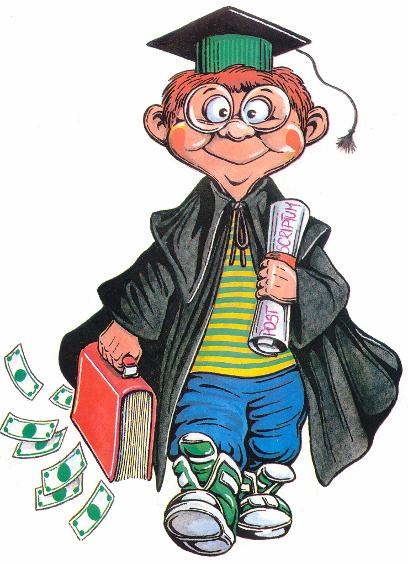 					BYLE DO DZWONKA…W numerze:Zainteresowania klasy VII- w formie dodatku do gazetkiWywiad z…..Święta tuż, tuż….KonkursDOWCIPWIELKANOC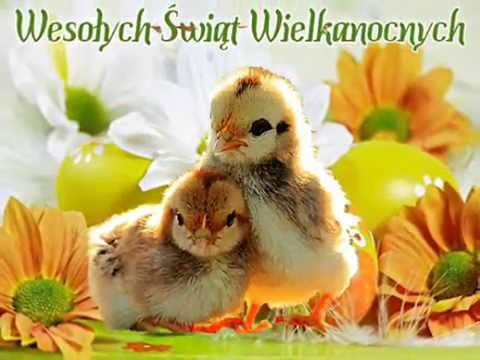 Początkowo uczniowie Chrystusa świętowali Wielkanoc-Paschę w duchu i prawdzie (por. J 4,24) w ramach obrzędów żydowskich. Być może, gdy św. Łukasz stwierdził w Dziejach Apostolskich o Pawle i towarzyszących mu uczniach: „odpłynęliśmy z Filippi po Święcie Przaśników” (Dz 20,6), miał na myśli już odrębne święto chrześcijańskie. Współcześnie bibliści skłaniają się do stwierdzenia, że opisy wydarzeń paschalnych Jezusa zawarte w Ewangeliach, zarówno synoptycznych, jak i Janowej, np. opowiadanie o Ostatniej Wieczerzy, o jego męce, śmierci i zmartwychwstaniu zostały przefiltrowane przez sito liturgii i praktyki sakramentalnej pierwotnego Kościoła apostolskiego, stanowiącej w jakimś stopniu odrębną, chrześcijańską celebracją Paschy, uobecnianą szczególnie w Eucharystii.Źródło: https://pl.wikipedia.org/wiki/WielkanocWywiad z….ROZMOWA Z PANIĄ IZABELĄ MAKAŁOWSKĄ1 Jak długo pracuje Pani w zawodzie nauczyciela?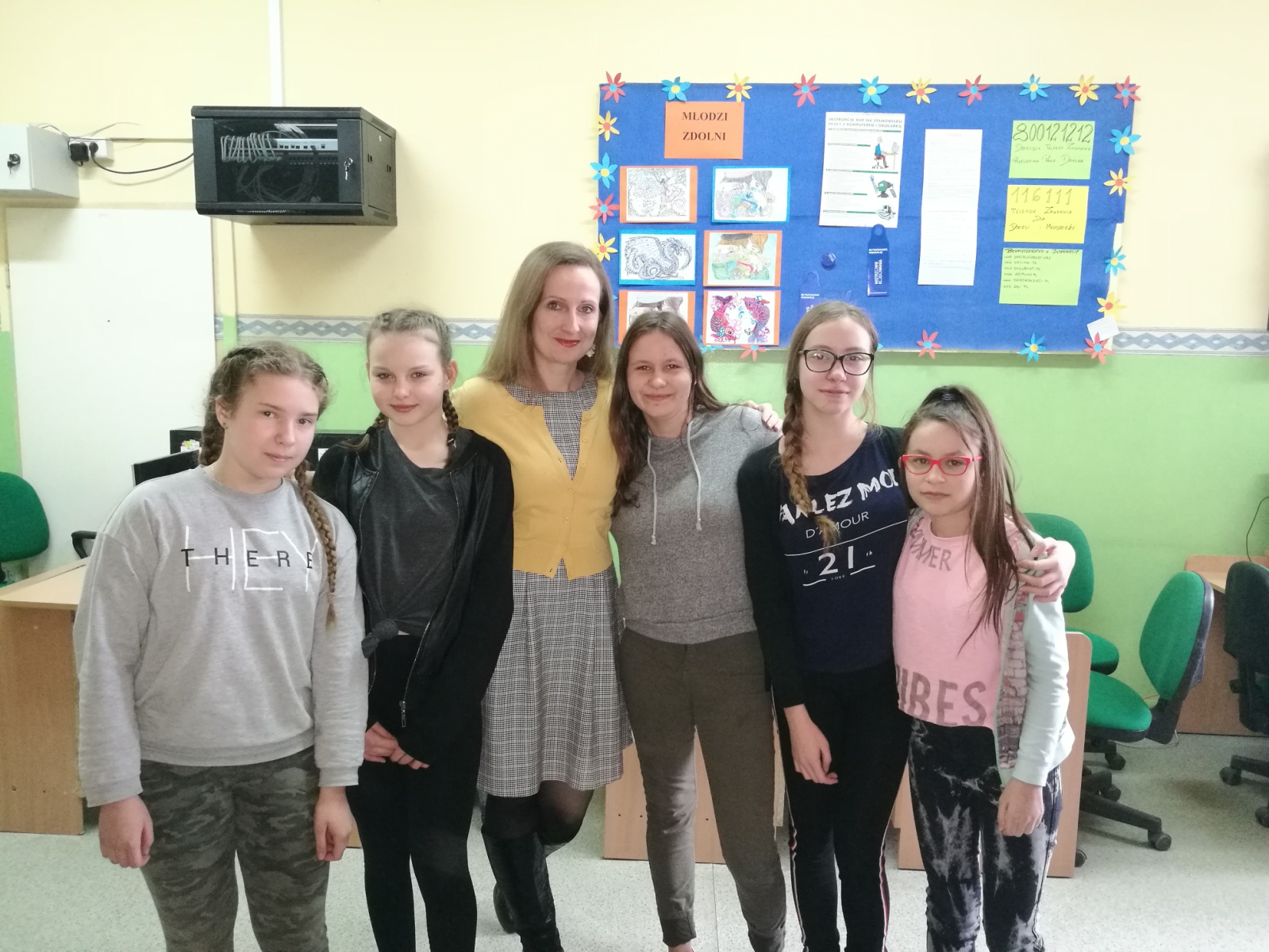  - O ile dobrze pamiętam, to uczę w zawodzie 13 lat.2 W ilu szkołach uczyła Pani wcześniej? - Poza szkołą w Brodnicy uczyłam jeszcze w dwóch innych, w Szkole Katolickiej w Śremie i w Gimnazjum nr 1, czyli obecnej Szkole Podstawowej nr 5.3 Dlaczego postanowiła Pani zostać nauczycielką? - W zasadzie poszłam na studia polonistyczne, ponieważ w liceum zaczął mnie interesować ten przedmiot, lubię też dzieci i młodzież, więc postanowiłam te zainteresowania połączyć.4 Gdyby nie została Pani nauczycielką, to gdzie by Pani pracowała? -Myślę, że pracowałabym w jakiejś redakcji.5 Co Pani sprawia przyjemność w j. polskim? - Uwielbiam obcować z literaturą i kulturą. W j. polskim uwielbiam również to, że zawsze można odkryć coś nowego.6 Jakie miała Pani najczęściej oceny  w szkole z j. polskiego? - W szkole podstawowej miałam surową nauczycielkę, która prawie nigdy nie dawała 5, więc dostawałam 4, jednak wiele mnie nauczyła i  w liceum nie miałam żadnych problemów i dostawałam 5 i 6.7 Jaki był Pani ulubiony przedmiot w szkole? - W szkole podstawowej była to biologia, a w liceum j. polski.8 Czego Pani chciała uczyć od najmłodszych lat?- Gdy byłam mała nie miałam zamiaru zostać nauczycielem.9 Ile Pani przeczytała książek? - Przeczytałam ich niezliczoną ilość.10 Czego Pai nie lubi w j. polskim? - Jeżeli chodzi o sam j. polski nie lubię nudnych książek, a jako nauczyciel to nie przepadam za gramatyką.Dziękujemy za rozmowę: Ola, Martyna, Amelia, Emilia i MagdaWywiad z Panem Tadeuszem Rosołem nauczycielem  języka niemieckiego 1. Ile lat pracuje Pan w szkole? - W szkole pracuję 16 lat.2. Czy lubi Pan pracę nauczyciela? - Uwielbiam wykonywać swój zawód.3. Jakie są wady, a jakie zalety pracy jako nauczyciel? - Dobrze jest wykonywać pracę, którą się lubi, a w moim przypadku tak jest. Trzeba być nauczycielem z powołania.4.Czy lubi Pan pracować z młodzieżą? - Tak, ponieważ daje mi ona satysfakcje.5.Których zagadnień nie lubi Pan omawiać?- Nie lubię omawiać ciężkich zagadnień gramatycznych, niezwiązanych z żywym językiem. Nie lubię teorii.6.Czy stawia Pan duże wymagania uczniom i dlaczego?
- Nie stawiam większych wymagań, po za tymi, które są ujęte w wymaganiach szkolnych.
7. Zadaje Pan dużo zadań domowych swoim uczniom?- Nie zadaje zadań domowych, ponieważ nie mam pewności czy uczeń wykonuje je sam.
8. Jak wspomina Pan siebie z czasów studiów? Co było najtrudniejsze?- Nie miałem wielkich trudności. Może teoria języka.
9. Czy dzieci na Pana lekcji są grzeczne?- Tak.
10.W jakich szkołach Pan pracuje poza naszą?- Pracuję w Szkole Podstawowej w Manieczkach oraz w Szkole Rolniczej w Grzybnie.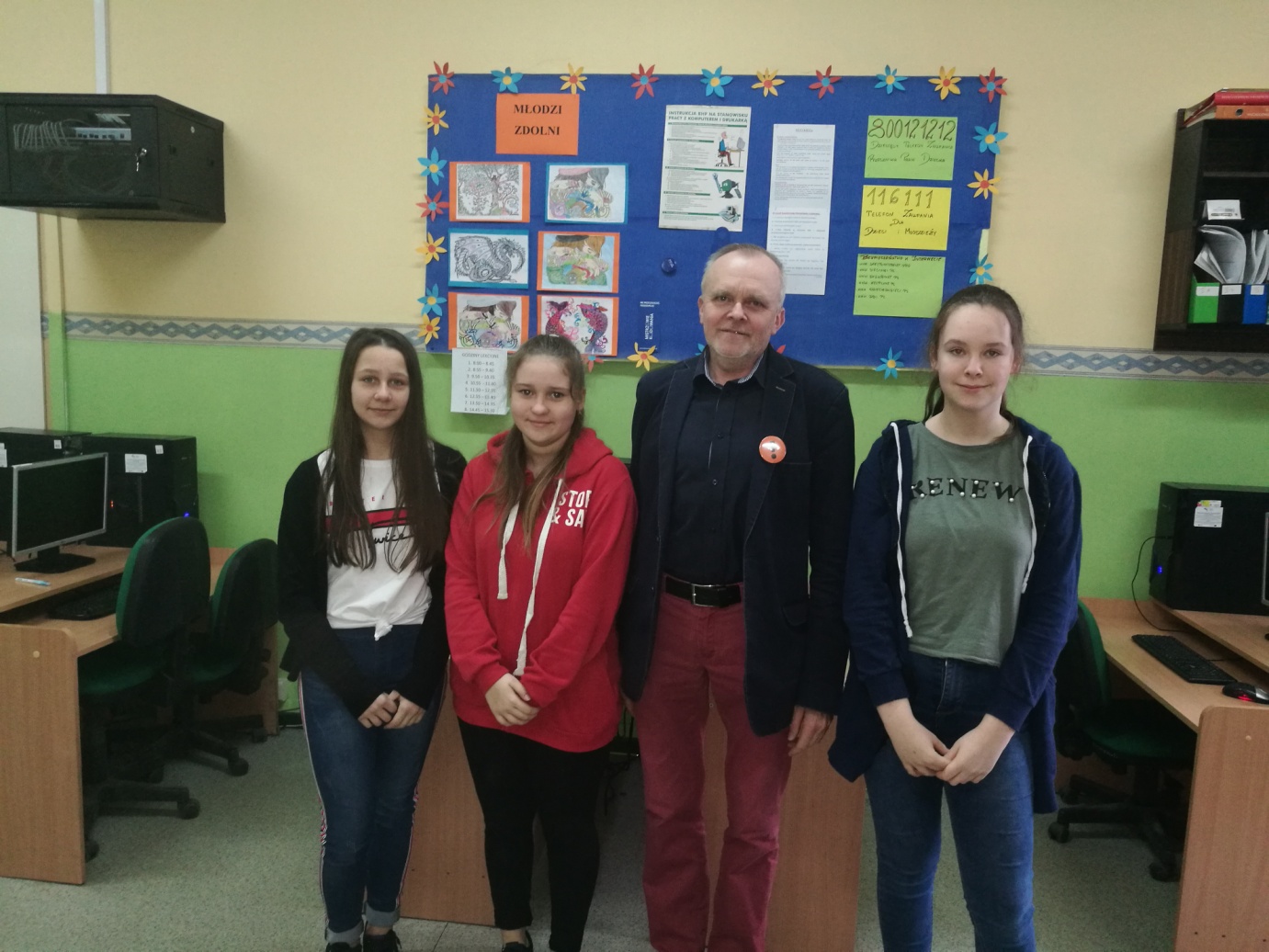 Rozmowę  przygotowały: Agnieszka, Zuzanna, Julia i Julia z klasy VIRozmowa z Panią Emilią Czerniachowską- nauczycielką języka angielskiego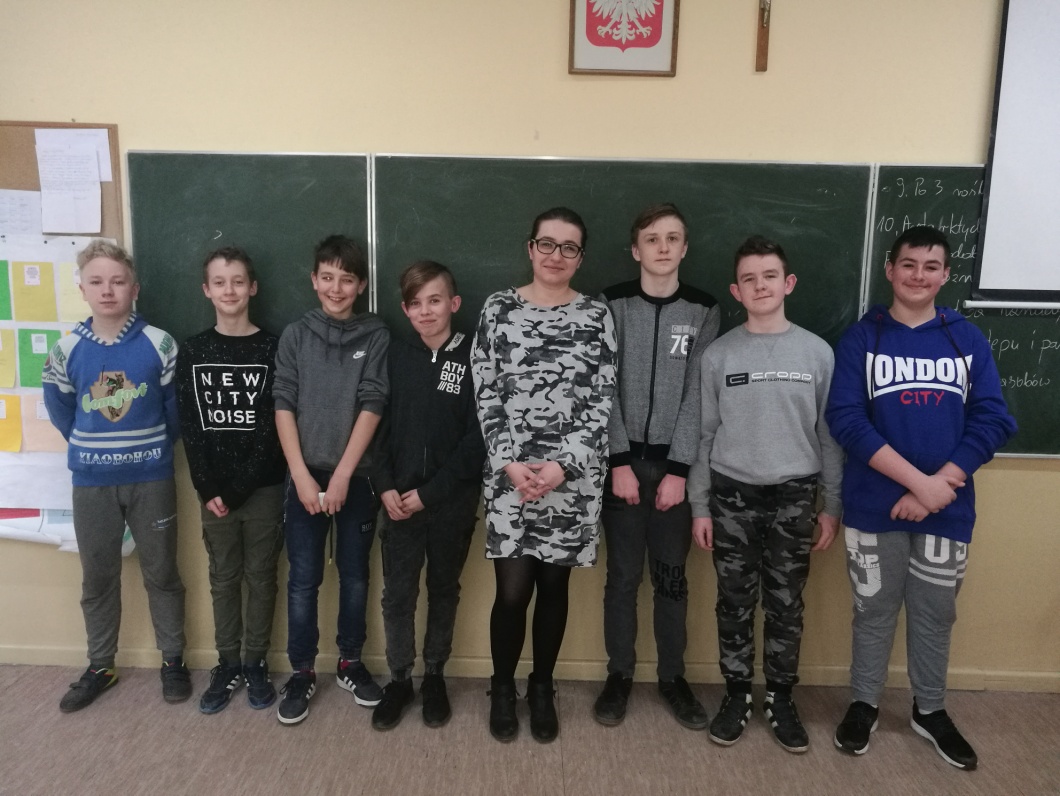 Kiedy zaczęła Pani pracę zawodową?Nauczycielką j.angielskiego jestem od sześciu lat.W ilu szkołach pracowała Pani do tej pory?Szkoła w Brodnicy jest moją czwartą placówką, w której pracowałam.Czy lubi Pani pracować w szkole?Bardzo lubię tę pracę. Uwielbiam kontakt z dziećmi, obserwować ich rozwój.Kim chciała Pani być jako mała dziewczynka?Marzyłam o zawodzie policjantki!Co jest najbardziej denerwujące w pracy nauczyciela i poza nią?Chamskie zachowanie, leniwi uczniowie i stanie w korkach w mieście.Jak odbierana była Pani w szkole jako uczennica?Mam nadzieję, że pozytywnie. Nikt nigdy nie dał mi do zrozumienia, że było inaczej. Zawsze otaczałam się koleżankami i kolegami, z którymi świetnie się dogadywałam.Który ze szkolnych przedmiotów należał do ulubionych, a który wręcz przeciwnie?Ulubiony to oczywiście j.angielski, a te mniej lubiane to matematyka i fizyka.Rozumiemy, że stąd pomysł, żeby zostać nauczycielką języka obcego?Dokładnie tak, od dziecka lubiłam język angielski. Poza tym lubię dzielić się wiedza z innymi. Nie żałuję tego wyboru.Serdecznie dziękujemy za rozmowę,Michał, Kajtek, Adam, Jakub, Igor i BartekWywiad z Panią Jagodą Pawlicką- nauczycielką języka angielskiego1. Dlaczego Pani postanowiła zostać nauczycielką?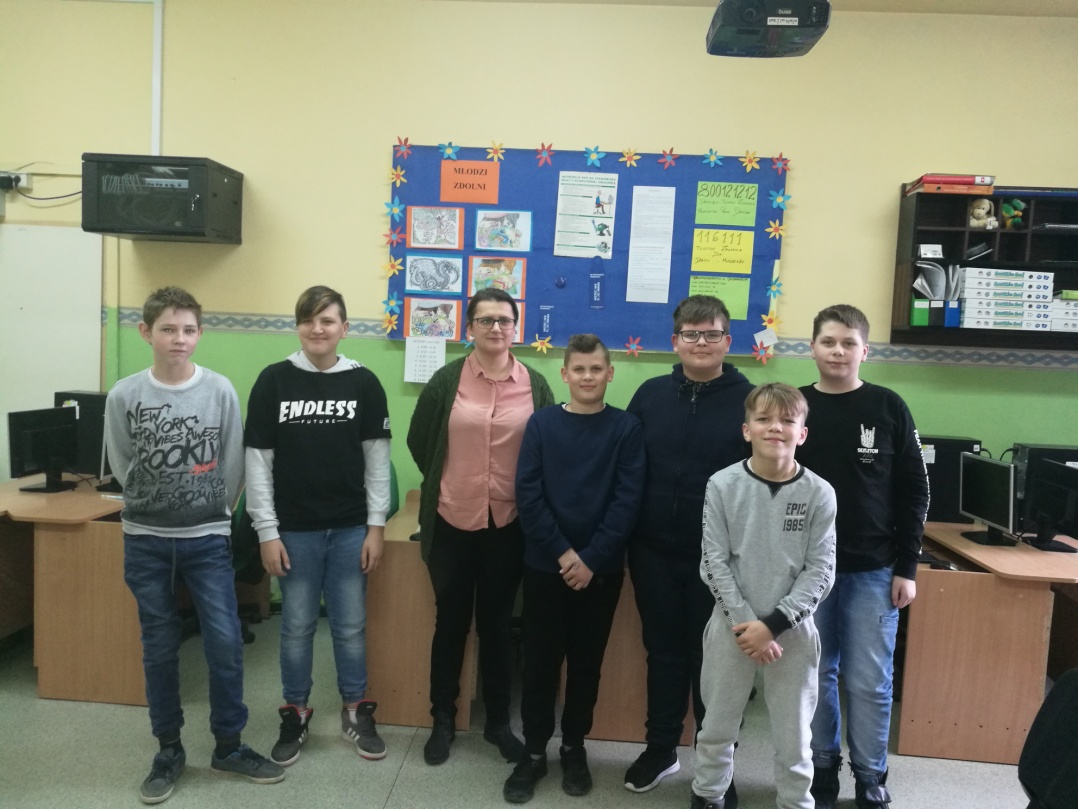 - Zostałam nauczycielką, ponieważ lubię pracę z dziećmi2. Od ilu lat wykonuje Pani ten zawód?- Jako nauczycielka pracuję już 11 lat3. W ilu szkołach Pani pracowała do tej pory?-Do tej pory pracowałam w sześciu szkołach4. Jak się Pani czuje w naszej szkole?- Podoba mi się. Jest bardzo miła atmosfera.5. Jakie są Pani zainteresowania?- Ogólnie szyję, czytam książki i szydełkuję6. Czy ma Pani specjalne sposoby na wyciszenie i relaks?-Właśnie relaksuję się szyjąc, czytając książki i szydełkując Dziękujemy.Wywiad przeprowadzili:Jędrzej Jankowiak, Dawid Domaniecki, Adrian Adamczyk, Paweł Derek, Dominik Stępień i Aleksander BąkowskiKONKURS„Mój pupil”Masz pupila?  Jest to kotek? Piesek? Może świnka morska? ….. Pokaż go nam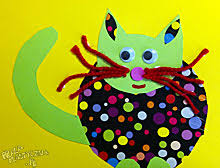 Praca plastyczno – technicznaForma- dowolna (płaska, przestrzenna)Termin- 6 maja 2019Więcej informacji u p. A.Skrzypczak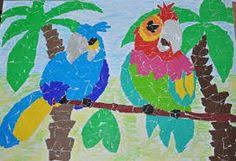 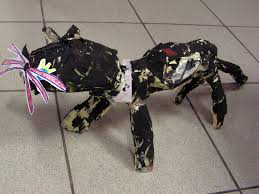 Przedszkolanka przechadzała się po sali obserwując rysujące dzieci. Od czasu do czasu zaglądała, jak idzie praca. Podeszła do dziewczynki, która w skupieniu coś rysowała. Przedszkolanka spytała ją, co rysuje. 
-Rysuję Boga - odpowiedziała dziewczynka. 
- Ale przecież nikt nie wie, jak Bóg wygląda - powiedziała zaskoczona przedszkolanka. 
Dziewczynka mruknęła, nie przerywając rysowania: 
- Za chwilę będą wiedzieli.Przedszkolanka przechadzała się po sali obserwując rysujące dzieci. Od czasu do czasu zaglądała, jak idzie praca. Podeszła do dziewczynki, która w skupieniu coś rysowała. Przedszkolanka spytała ją, co rysuje. 
-Rysuję Boga - odpowiedziała dziewczynka. 
- Ale przecież nikt nie wie, jak Bóg wygląda - powiedziała zaskoczona przedszkolanka. 
Dziewczynka mruknęła, nie przerywając rysowania: 
- Za chwilę będą wiedzieli.Szkolna pani psycholog mówi do kobiety na wywiadówce:
-Pani syn ma kompleks Edypa.
-Kompleks, nie kompleks - ważne, żeby mamunię kochał!Szkolna pani psycholog mówi do kobiety na wywiadówce:
-Pani syn ma kompleks Edypa.
-Kompleks, nie kompleks - ważne, żeby mamunię kochał!